Warszawa, 02.02.2024 r.Autor: Marek Wielgo, ekspert portali RynekPierwotny.pl i GetHome.plCeny ofertowe nowych mieszkań – styczeń 2024 (wstępne dane)Końcówka 2023 r. dawała nadzieję na stabilizację średniej ceny metra kwadratowego nowych mieszkań na rynkach mieszkaniowych największych miast. Styczeń 2024 r. pokazał jednak, że w niektórych tempo wzrostu cen nie zwalnia – wynika ze wstępnych danych BIG DATA RynekPierwotny.pl. –  W Warszawie średnia cena metra kwadratowego lokali oferowanych przez firmy deweloperskie przebiła w styczniu pułap 17 tys. zł. Warto przypomnieć, że w ubiegłym roku średnia cena ofertowa nowych mieszkań w stolicy wzrosła o ponad 3 tys. zł na metrze. Na razie nic nie wskazuje na to, by podwyżki miały się zatrzymać – mówi Marek Wielgo, ekspert portali RynekPierwotny.pl i GetHome.pl.Ze wstępnych danych BIG DATA RynekPierwotny.pl wynika, że w styczniu tego roku – mimo wygaśnięcia programu „Bezpieczny Kredyt 2%” – średnia cena metra warszawskich lokali poszła w górę o kolejne 2%.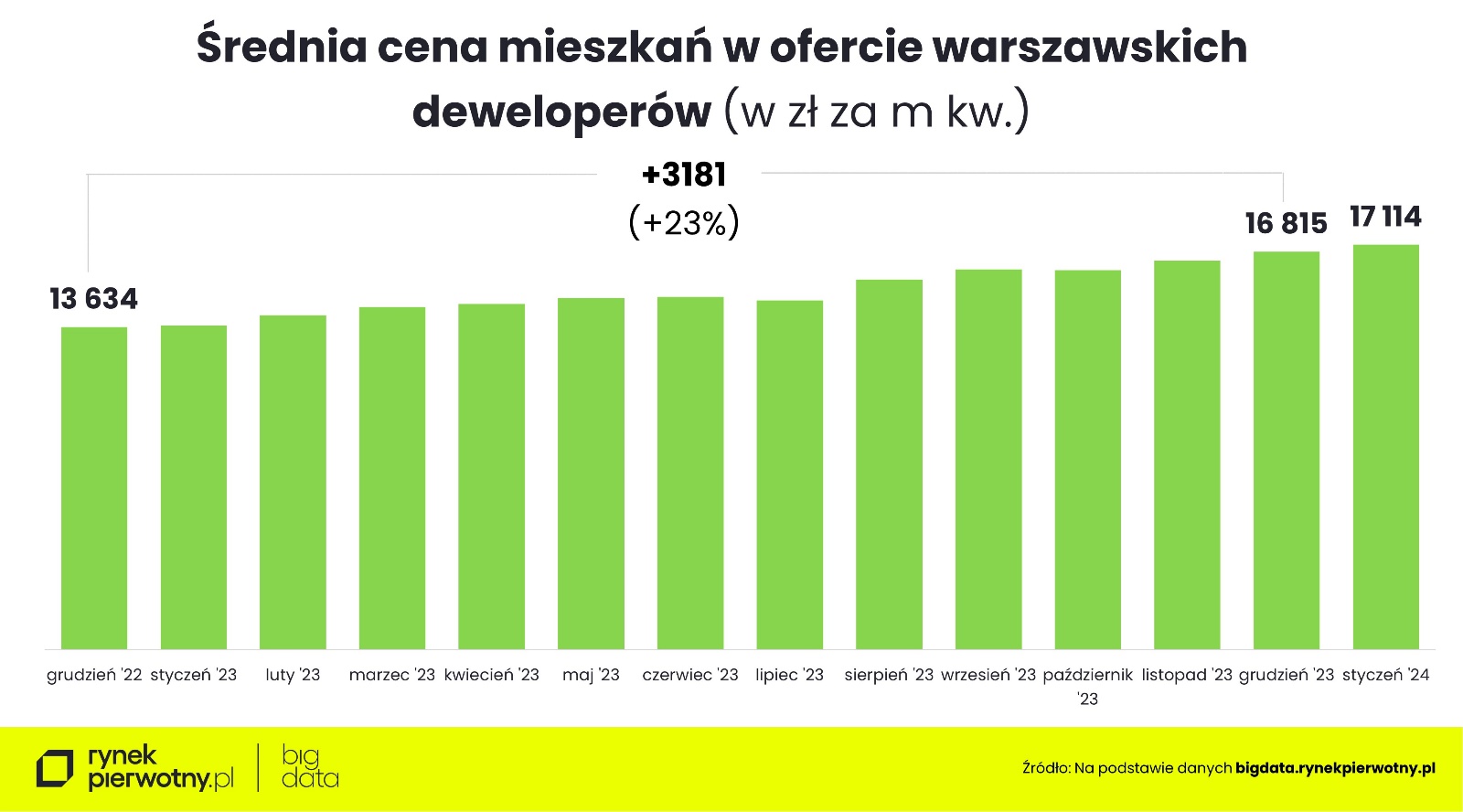 Co ciekawe, przez większą część ubiegłego roku oazą stabilności była Łódź. Jednak w grudniu średnia cena metra kwadratowego w tym mieście wystrzeliła, bo deweloperzy wprowadzili do sprzedaży bardzo drogie – jak na ten rynek – mieszkania. W styczniu br. na rynek łódzki trafiła kolejna pula drogich lokali, co spowodowało wzrost średniej o 4%.Kraków, Poznań i Wrocław są miastami, w których grudzień ubiegłego roku przyniósł pierwsze symptomy stabilizacji cen. Ich średnia w przeliczeniu na metr kwadratowy wówczas praktycznie nie drgnęła. Natomiast w styczniu, w tych dwóch pierwszych dwóch metropoliach, odnotowano 1% podwyżkę średniej. W stolicy Dolnego Śląska nie zmieniła się ona drugi miesiąc z rzędu.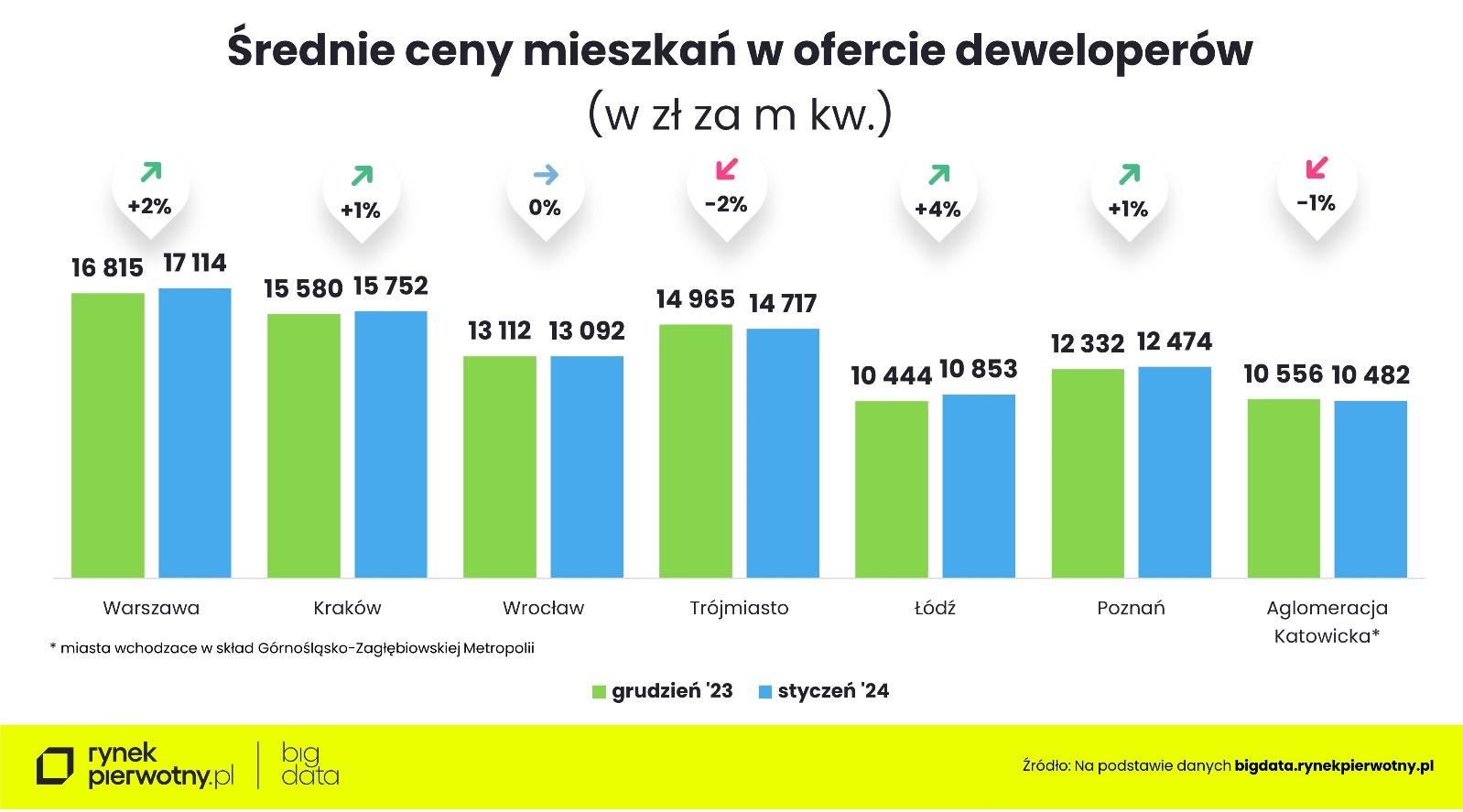 Z ciekawą sytuacją mamy do czynienia w Trójmieście. W ubiegłym roku to właśnie ta metropolia była liderem podwyżek (o 27%). Natomiast w styczniu średnia cena metra kwadratowego spadła tu o 2%. Z kolei w miastach Górnośląsko-Zagłębiowskiej Metropolii, już drugi miesiąc z rzędu odnotowano spadek średniej o 1%. – To pokazuje jak ważne jest to, jakie mieszkania trafiają na rynek. Żeby ich średnia cena metra kwadratowego przestała rosnąć, konieczny jest radykalny wzrost podaży mieszkań w segmencie popularnym, czyli budowanych z myślą o klientach, którzy muszą posiłkować się kredytem – komentuje Marek Wielgo.Według niego, taki scenariusz jest prawdopodobny, co widać na przykładzie obu tych metropolii. W styczniu mieszkania wprowadzone do sprzedaży przez trójmiejskich deweloperów kosztowały przeciętnie 13,2 tys. zł za m kw., a więc znacznie poniżej średniej, która przekracza 14,7 tys. zł za metr. Podobnie w miastach Górnośląsko-Zagłębiowskiej Metropolii.Ekspert portali RynekPierwotny.pl i GetHome.pl przyznaje, że możliwy jest też niekorzystny z punktu widzenia wielu potencjalnych nabywców mieszkań scenariusz - wzrost podaży, ale głównie mieszkań drogich. Z taką sytuacją mieliśmy do czynienia w grudniu i w styczniu w Łodzi. Średnia cena metra kwadratowego mieszkań wprowadzanych do sprzedaży w tym okresie przez łódzkich deweloperów sięgała 14 tys. zł. W tym mieście średnia wynosi zaś niespełna 11 tys. zł. W dodatku wyprzedawały się najtańsze lokale, co dodatkowo windowało cenę.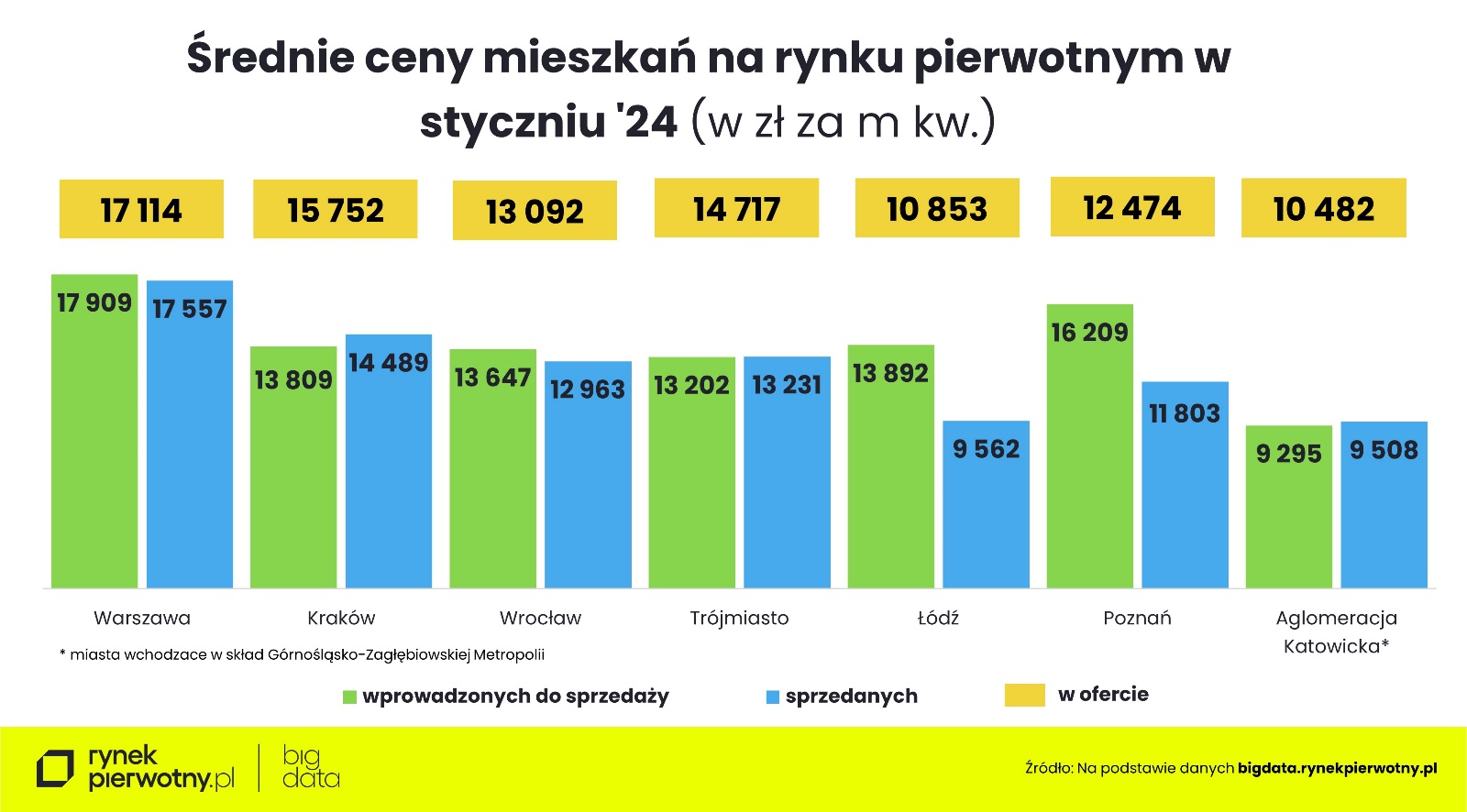 Zjawisko wyprzedaży najtańszych lokali i podnoszenia ich cen najlepiej obrazuje struktura cen lokali w ofercie firm deweloperskich. We wspomnianej Łodzi w styczniu wzrosła liczba mieszkań w ofercie deweloperów. Rzecz w tym, że skurczył się w niej – z 32% do 28% - udział mieszkań w cenie do 9 tys. zł za m kw., zaś zwiększył się – z  15% do 24% - odsetek lokali, za które deweloperzy życzą sobie ponad 12 tys. zł za metr.W Trójmieście zmiana struktury cenowej oferty firm deweloperskich nie była tak spektakularna. Warto zwrócić uwagę, że kupujący mogli przebierać w większej liczbie ofert lokali za 10-12 tys. zł za m kw. Mniej było ich zaś w segmencie premium, czyli z ceną  metra kwadratowego powyżej 15 tys. zł.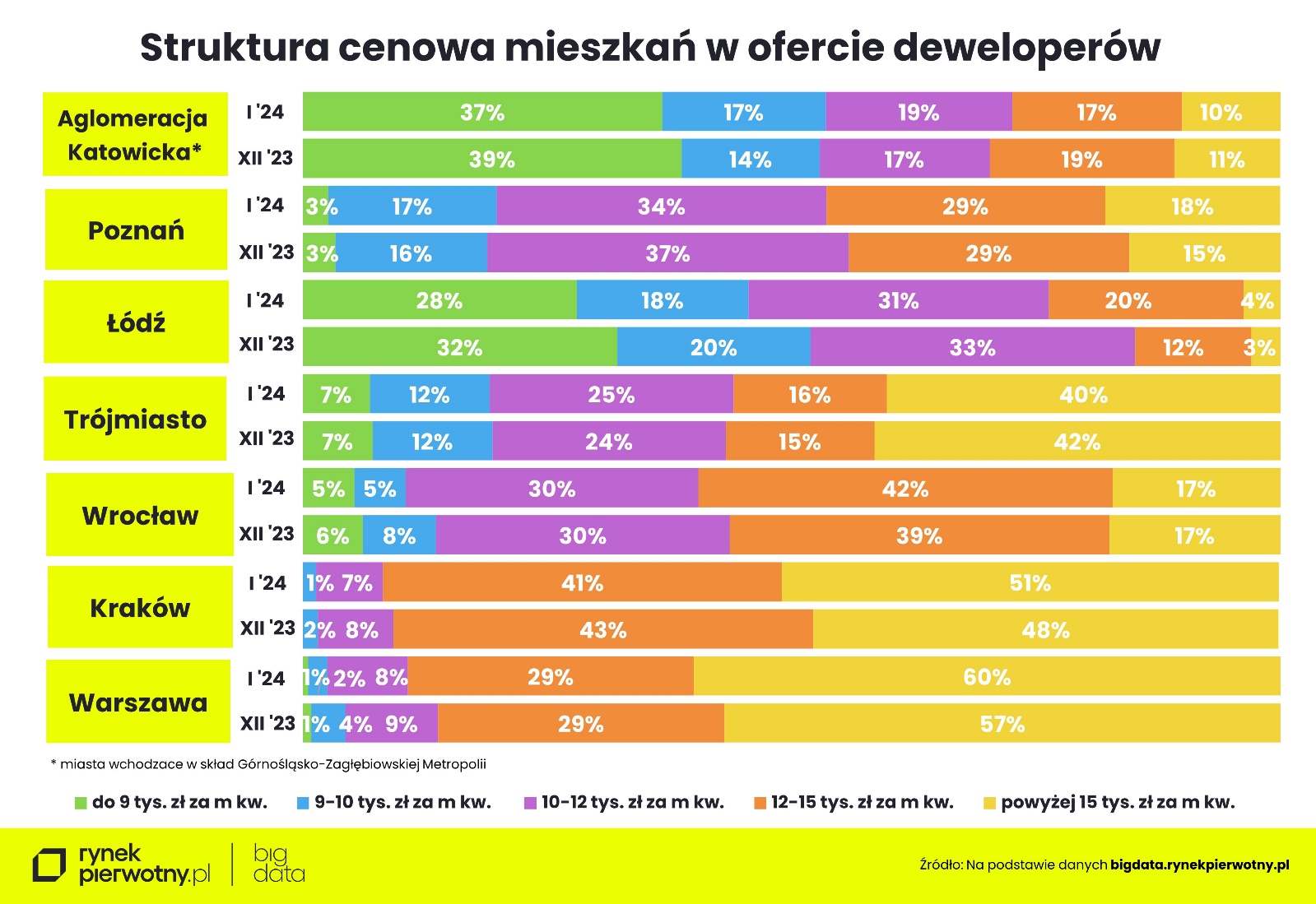 W styczniu 2024 r. kontynuowały marsz w górę także ceny mieszkań oferowanych na rynku wtórnym. Jak wynika z danych portalu GetHome.pl, w Warszawie i miastach Górnośląsko-Zagłębiowskiej Metropolii średnia cena metra kwadratowego podskoczyła w ciągu miesiąca o 2%, a w Krakowie, Wrocławiu, Trójmieście i Poznaniu – o 1%.  Jedynie w Łodzi średnia utrzymała poziom z grudnia ubiegłego roku. 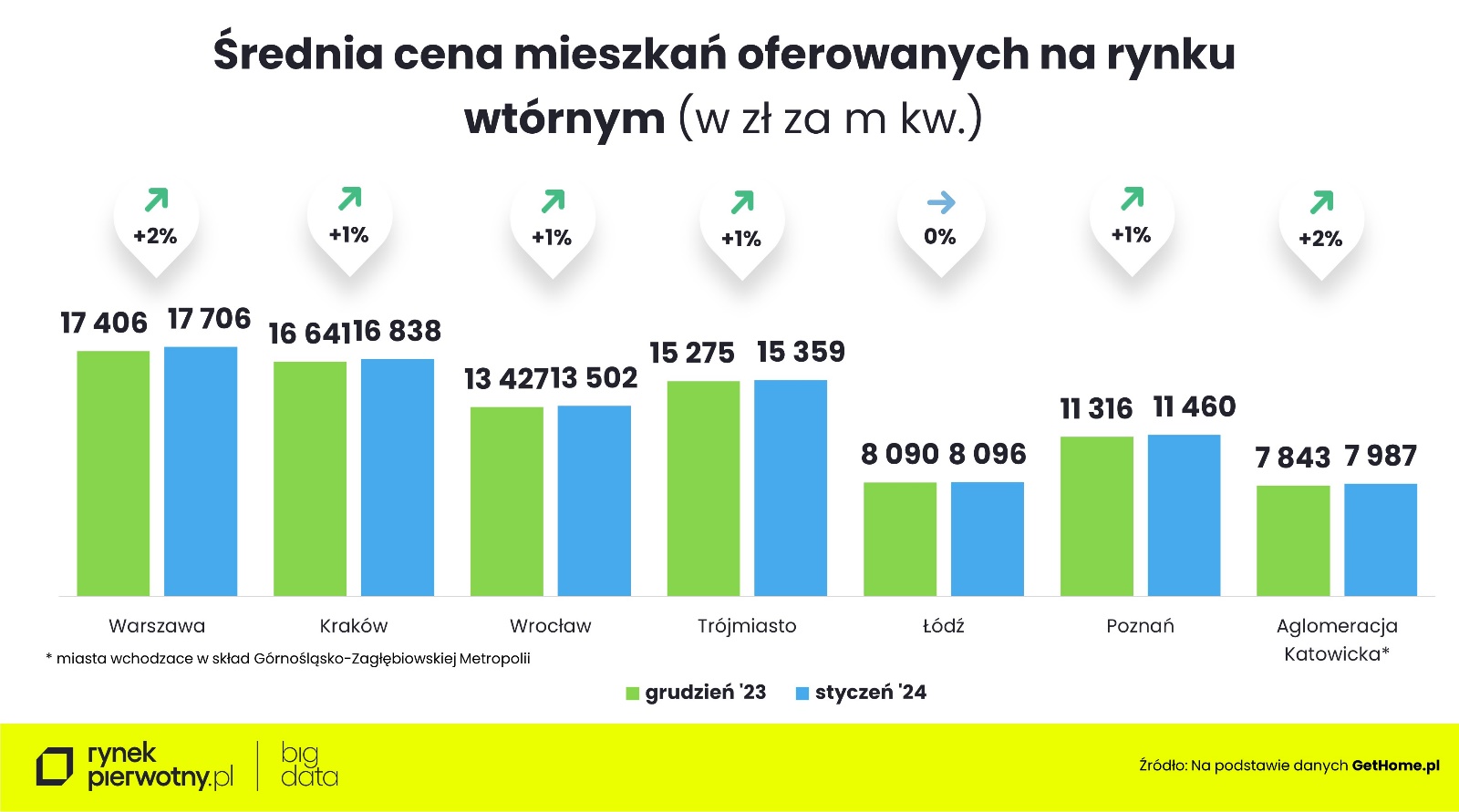 Wciąż w czterech metropoliach – w Warszawie, Krakowie, Wrocławiu i Trójmieście – średnia cena metra kwadratowego mieszkań na rynku wtórnym jest wyższa niż na rynku pierwotnym. Największa różnica na korzyść rynku wtórnego jest nadal w miastach Górnośląsko-Zagłębiowskiej Metropolii.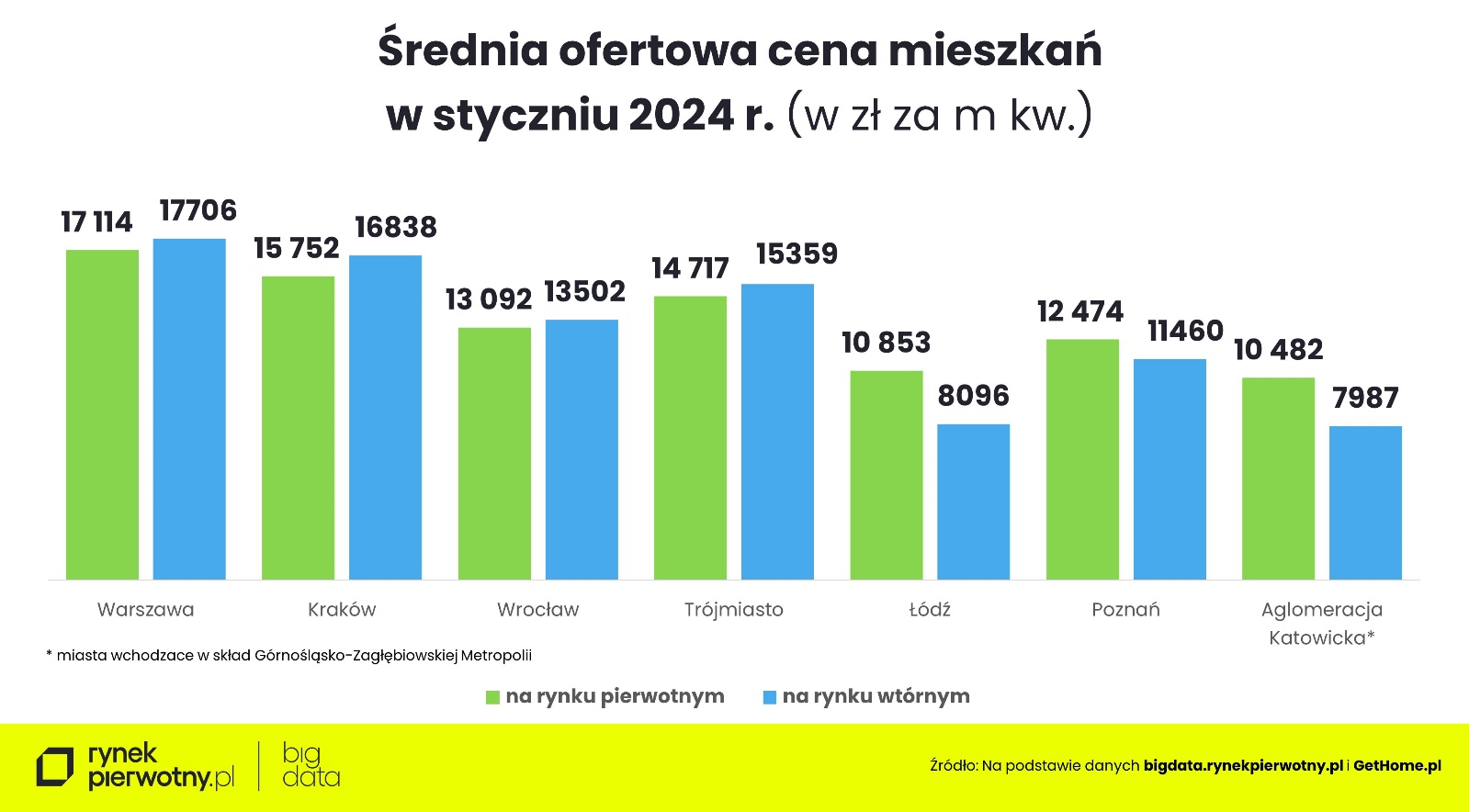 